Tema: Sistemas energéticos y las Fuentes de energíaLogro: Comprensión todos los sistemas energéticos y los compara con los de su localidad.ActividadEntrar al siguiente sitio web y realizar la consultahttp://sergiovelado.wordpress.com/2012/02/19/generacion-energia-electrica/Cuales son las fuentes o medios para generar energía eléctricaEscriba el concepto de energía renovable y de varios ejemplos de energía renovableQue es la energía eólicaEscriba como funciona una central hidroeléctricaQue son energía no renovables y de ejemplosHable sobre la energía nuclearConsulte sobre las energías limpias y escriba ejemplosRealice el mapa conceptual sobre la energía: vea el ejemplo y complételoPresente el cuaderno al terminar la actividad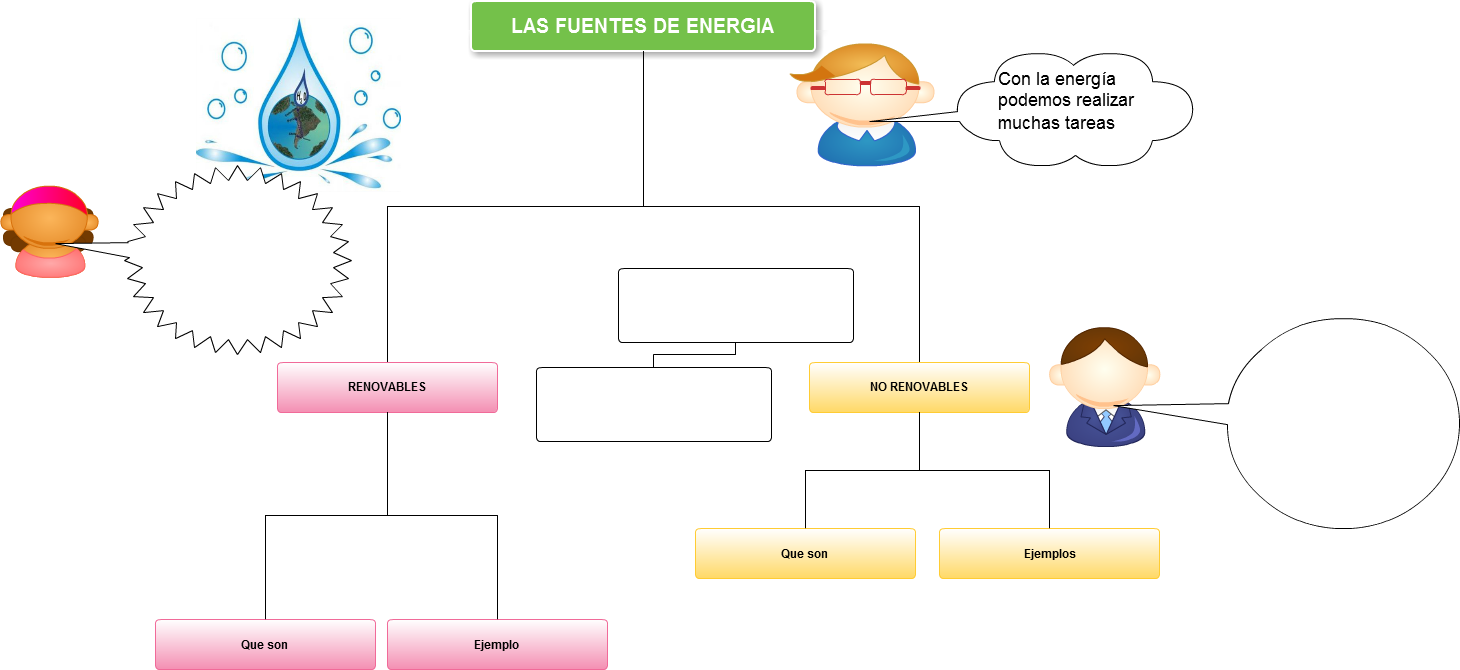 